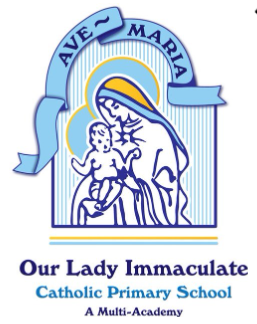 CLASSIFICATION OF THE VIRTUES FaithFaithfulnessFaithFaithfulnessHopePrayerConfidenceHopePrayerConfidenceLOVE/CHARITYHOSPITALITYCOURTESYSERVICECOMPASSIONMERCYFORGIVENESSFRIENDSHIPLOVE/CHARITYHOSPITALITYCOURTESYSERVICECOMPASSIONMERCYFORGIVENESSFRIENDSHIPLOVE/CHARITYHOSPITALITYCOURTESYSERVICECOMPASSIONMERCYFORGIVENESSFRIENDSHIPLOVE/CHARITYHOSPITALITYCOURTESYSERVICECOMPASSIONMERCYFORGIVENESSFRIENDSHIPJUSTICEHONESTYTRUSTWORTHYKINDNESSGRATITUDE /THANKFULNESSGENEROSITYSOLIDARITYLOVE OF NEIGHBOURRESPECTRESPONSIBLECITIZENSHIPTEMPERANCESIMPLICITYHUMILITYGENTLENESSSELF-CONTROLATTENTIVENESSLOVE OF LEARNINGSENSE OF HUMOURCOURAGEPATIENCEPERSEVERANCERESILIENCEDETERMINATION